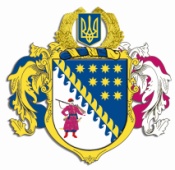 ДНІПРОПЕТРОВСЬКА ОБЛАСНА РАДАVIІ СКЛИКАННЯПостійна комісія обласної ради з питань соціально-економічного розвитку області, бюджету та фінансівпросп. Олександра Поля, 2, м. Дніпро, 49004П Р О Т О К О Л  № 122засідання постійної комісії обласної ради28 жовтня 2020 року							м. Дніпро15.00 годинУсього членів комісії:		13 чол.Присутні:                   		11 чол. (у т.ч. 7 – телеконференція)Відсутні:                     		  2 чол.Присутні члени комісії: Ніконоров А.В., Саганович Д.В., 
Ангурець О.В., Плахотнік О.О., Ульяхіна А.М. (телеконференція), 
Войтов Г.О. (телеконференція), Жадан Є.В. (телеконференція), 
Євтушенко В.О. (телеконференція), Орлов С.О. (телеконференція), 
Петросянц М.М. (телеконференція), Шамрицька Н.А. (телеконференція).Відсутні члени комісії: Удод Є.Г., Мазан Ю.В.У роботі комісії взяли участь: Шебеко Т.І. – директор департаменту фінансів облдержадміністрації;Кулик В.В. – заступник директора департаменту охорони здоров’я облдержадміністрації;Макаров Д.А. – заступник директора – начальник управління планування, кадрового та адміністративно-господарського забезпечення департаменту капітального будівництва облдержадміністрації;Богуславська І.О. – заступник начальника управління економіки, бюджету та фінансів – начальник відділу бюджету та фінансів виконавчого апарату обласної ради;Семикіна О.С. – заступник начальника управління економіки, бюджету та фінансів – начальник відділу капітальних вкладень виконавчого апарату обласної ради.Головував: Ніконоров А.В.Порядок денний засідання постійної комісії:Про розгляд проєкту розпорядження голови обласної ради „Про внесення змін до рішення обласної ради від  року № 528-20/VІІ „Про обласний бюджет на 2020 рік”.Різне.СЛУХАЛИ: 1. Про розгляд проєкту розпорядження голови обласної ради „Про внесення змін до рішення обласної ради від  року № 528-20/VІІ „Про обласний бюджет на 2020 рік”.	Інформація: директора департаменту фінансів облдержадміністрації 
Шебеко Т.І.ВИСТУПИЛИ: Ніконоров А.В., Макаров Д.А.ВИРІШИЛИ: 1. Інформацію директора департаменту фінансів облдержадміністрації Шебеко Т.І. взяти до відома.2. Погодити запропонований облдержадміністрацією проєкт розпорядження голови обласної ради „Про внесення змін до рішення обласної ради від  року № 528-20/VІІ „Про обласний бюджет на 2020 рік” (лист облдержадміністрації від 28.10.2020 № ВХ-8034/0/1-20 та пояснювальна записка департаменту фінансів облдержадміністрації від 28.10.2020 
№ ВХ-8034/1/1-20 додаються) із наступними змінами:за пропозицією головного розпорядника бюджетних коштів – департаменту фінансів облдержадміністрації, на виконання Закону України 
від 17.09.2020 № 909-IX „Про внесення змін до Закону України „Про Державний бюджет України на 2020 рік”, керуючись повідомленням ДКСУ про зміни до річного та помісячного розпису асигнувань Державного бюджету на 2020 рік від 27.10.2020 №89, збільшити доходи обласного бюджету за рахунок коштів субвенції з державного бюджету обласному бюджету Дніпропетровської області на реконструкцію спортивного комплексу „Металург” комунального позашкільного навчального закладу „Дитячо-юнацька спортивна школа № 1” Криворізької міської ради (КДБ 41036500) та відповідно збільшити бюджетні 
призначення департаменту капітального будівництва облдержадміністрації за КПКВК МБ 1515047 на суму 150 000,0 тис. грн.3. Рекомендувати голові обласної ради прийняти проєкт розпорядження голови обласної ради „Про внесення змін до рішення обласної ради від 
 року № 528-20/VІІ „Про обласний бюджет на 2020 рік”. 4. Рекомендувати департаменту фінансів облдержадміністрації (Шебеко) надати проєкт розпорядження голови обласної ради „Про внесення змін до рішення обласної ради від  року № 528-20/VІІ „Про обласний бюджет на 2020 рік” з цими змінами на чергову сесію обласної ради для затвердження.Результати голосування:за 			11проти		  -утримались 	  -усього 		11СЛУХАЛИ: 2. Різне.Пропозиції не надходили.Інформація: ВИСТУПИЛИ: ВИРІШИЛИ: Результати голосування:за 			-проти		-утримались 	-усього 		-Голова комісії							А.В. НІКОНОРОВСекретар комісії							Д.В. САГАНОВИЧ 